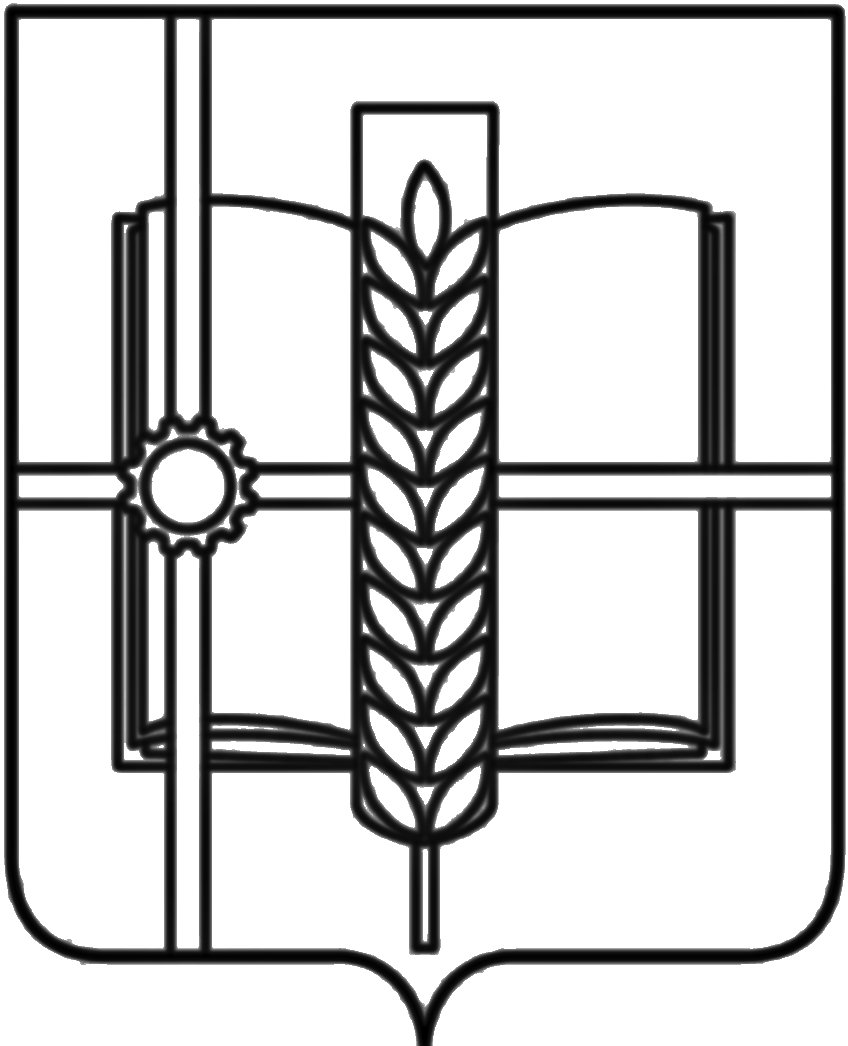 РОССИЙСКАЯ ФЕДЕРАЦИЯРОСТОВСКАЯ ОБЛАСТЬЗЕРНОГРАДСКИЙ РАЙОНМУНИЦИПАЛЬНОЕ ОБРАЗОВАНИЕ«Зерноградское городское поселение»АДМИНИСТРАЦИЯ ЗЕРНОГРАДСКОГО ГОРОДСКОГО ПОСЕЛЕНИЯПОСТАНОВЛЕНИЕот 24.04.2023   № 213г. ЗерноградО постановке граждан, имеющих трех и более несовершеннолетних детей и совместно проживающих с ними, на учет в целях однократного бесплатного предоставления в собственность земельного участка для индивидуального жилищного строительства на территории Зерноградского городского поселения	Во исполнение пункта 6 статьи 39.5 Земельного кодекса Российской Федерации, статей 8.2 Областного закона Ростовской области от 22.07.2003 №19-ЗС «О регулировании земельных отношений в Ростовской области», руководствуясь постановлениями Администрации Зерноградского городского поселения: от 14.10.2020 № 772 «Об утверждении Положения «О порядке ведения учета граждан, имеющих трех и более несовершеннолетних детей и совместно проживающих с ними, в целях однократного  бесплатного предоставления в собственность земельного участка для индивидуального жилищного строительства, ведения личного подсобного хозяйства или создания крестьянского (фермерского) хозяйства и процедуре бесплатного предоставления им находящихся в муниципальной собственности земельных участков, а также земельных участков, государственная собственность на которые не разграничена», от 08.07.2022 № 428 «Об утверждении Административного регламента по предоставлению Администрацией Зерноградского городского поселения Зерноградского района Ростовской области муниципальной услуги «Постановка на учет граждан, имеющих трех и более детей, в целях бесплатного предоставления земельного участка в собственность для индивидуального жилищного строительства», рассмотрев заявление и документы гр. Вяткиной Кристины Сергеевны, Администрация Зерноградского городского поселения постановляет:	1. Поставить граждан, имеющих трех и более несовершеннолетних детей и совместно проживающих с ними, на учет в целях однократного бесплатного    предоставления   земельных   участков    для   индивидуального жилищного строительства согласно приложению к настоящему постановлению.		2. Опубликовать настоящее постановление в печатном средстве массовой информации Зерноградского городского поселения «Зерноград официальный» и разместить настоящее постановление на официальном сайте Администрации Зерноградского городского поселения в информационно-телекоммуникационной сети «Интернет».Заместитель главы Администрации Зерноградского  городского поселения                                       В.О. МалышеваПриложениек постановлению АдминистрацииЗерноградского городского поселения от 24.04.2023   № 213Список граждан, имеющих трех и более несовершеннолетних детей и совместно проживающих с ними, на учет в целях однократного бесплатного предоставления в собственность земельного участка для индивидуального жилищного строительства на территории Зерноградского городского поселенияВедущий специалист АдминистрацииЗерноградского городского поселения				  Е. Н. Ефремова№п/пФ.И.О.Дата рождения1Вяткина Кристина СергеевнаВяткин Савелий СергеевичВяткин Арсений СергеевичВяткина Ульяна Сергеевна02.06.1996 г.10.12.2018 г.21.03.2021 г.21.03.2023 г.